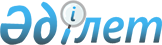 Техникалық және кәсіптік, орта білімнен кейінгі білімі бар мамандарды даярлауға 2017-2018 оқу жылына арналған мемлекеттік білім беру тапсырысын бекіту туралыШығыс Қазақстан облысы әкімдігінің 2017 жылғы 21 тамыздағы № 211 қаулысы. Шығыс Қазақстан облысының Әділет департаментінде 2017 жылғы 29 тамызда № 5183 болып тіркелді
      РҚАО-ның ескертпесі.

      Құжаттың мәтінінде түпнұсқаның пунктуациясы мен орфографиясы сақталған.
      "Қазақстан Республикасындағы жергілікті мемлекеттік басқару және өзін-өзі басқару туралы" Қазақстан Республикасының 2001 жылғы 23 қаңтардағы Заңының 27-бабының 2-тармағына, "Бiлiм туралы" Қазақстан Республикасының 2007 жылғы 27 шiлдедегi Заңының 6-бабы 2-тармағының 8) тармақшасына сәйкес Шығыс Қазақстан облысының әкiмдiгi ҚАУЛЫ ЕТЕДI:
      1. Осы қаулыға 1, 2, 3 қосымшаларға сәйкес техникалық және кәсіптік, орта білімнен кейінгі білімі бар мамандарды даярлауға 2017-2018 оқу жылына арналған мемлекеттік білім беру тапсырысы бекітілсін.
      2. Осы қаулы алғашқы ресми жарияланған күнінен кейін күнтізбелік он күн өткен соң қолданысқа енгізіледі. Техникалық және кәсіптік, орта білімнен кейінгі білімі бар мамандарды даярлауға 2017-2018 оқу жылына арналған 2017-2018 оқу жылына арналған мемлекеттік білім беру тапсырысы (жұмысшы біліктіліктері бойынша)
      Ескерту. 1-қосымша жаңа редакцияда - Шығыс Қазақстан облысы әкімдігінің 13.10.2017 № 267 қаулысымен (алғашқы ресми жарияланған күнінен кейін күнтізбелік он күн өткен соң қолданысқа енгізіледі). Техникалық және кәсіптік, орта білімнен кейінгі білімі бар мамандарды даярлауға 2017-2018 оқу жылына арналған мемлекеттік білім беру тапсырысы (орта буынды біліктіліктер бойынша)
      Ескерту. 2-қосымша жаңа редакцияда - Шығыс Қазақстан облысы әкімдігінің 13.10.2017 № 267 қаулысымен (алғашқы ресми жарияланған күнінен кейін күнтізбелік он күн өткен соң қолданысқа енгізіледі). "Мәңгілік ел жастары-тндустрияға!" - "Серпін-2050" техникалық және кәсіптік, орта білімнен кейінгі білімі бар мамандарды даярлауға 2017-2018 оқу жылына арналған мемлекеттік білім беру тапсырысы (республикалық бюджет есебінен)
      Ескерту. 3-қосымша жаңа редакцияда - Шығыс Қазақстан облысы әкімдігінің 13.10.2017 № 267 қаулысымен (алғашқы ресми жарияланған күнінен кейін күнтізбелік он күн өткен соң қолданысқа енгізіледі). Нәтижелі жұмыспен қамтуды және жаппай кәсіпкерлікті дамытудың 2017-2021 жылдарға арналған бағдарламасы" бойынша техникалық және кәсіптік, орта білімнен кейінгі білімі бар мамандарды даярлауға 2017-2018 оқу жылына арналған мемлекеттік білім беру тапсырысы (республикалық бюджет есебінен)
      Ескерту. Қаулы 4-қосымшамен толықтырылды - Шығыс Қазақстан облысы әкімдігінің 13.10.2017 № 267 қаулысымен (алғашқы ресми жарияланған күнінен кейін күнтізбелік он күн өткен соң қолданысқа енгізіледі).
					© 2012. Қазақстан Республикасы Әділет министрлігінің «Қазақстан Республикасының Заңнама және құқықтық ақпарат институты» ШЖҚ РМК
				
      Шығыс Қазақстан облысының 

      әкімі

Д. Ахметов
Шығыс Қазақстан облысы 
әкімдігінің 
2017 жылғы "21" тамыздағы 
№ 211 қаулысына 
1 қосымша 
№
Мекеменің атауы
Код
Мамандық атауы
Код
Біліктілік
Орын саны
Оның ішінде қазақ тілінде оқытатын
9-сынып базасында
11-сынып базасында
№
Мекеменің атауы
Код
Мамандық атауы
Код
Біліктілік
Орын саны
Оның ішінде қазақ тілінде оқытатын
9-сынып базасында
11-сынып базасында
1
"Зырян технология колледжі" коммуналдық мемлекеттік мекемесі
1403000
Ішкі санитарлық-техникалық құрылғыларды, желдеткіштерді және инженерлік жүйелерді монтаждау және пайдалану (түрлері бойынша)
140301 2
Слесарь-сантехник
15
15
0508000
Тамақтандыруды ұйымдастыру
050801 2
Аспаз
20
20
1114000
Дәнекерлеу ісі (түрлері бойынша)
111404 2
Электр газымен дәнекерлеуші
15
15
1201000
Автомобиль көлігіне техникалық қызмет көрсету, жөндеу және пайдалану
120107 2
Автокөлікті жөндеу слесарі
15
15
Барлығы
65
0
65
0
2
"Индустрия-технология колледжі" коммуналдық мемлекеттік мекемесі
1402000
Жол-құрылыс машиналарын техникалық пайдалану (түрлері бойынша)
140216 2
Автомобиль кранының машинисі
15
15
15
2
"Индустрия-технология колледжі" коммуналдық мемлекеттік мекемесі
1402000
Жол-құрылыс машиналарын техникалық пайдалану (түрлері бойынша)
140210 2
Бір ожаулы экскаватор машинисі
15
15
15
2
"Индустрия-технология колледжі" коммуналдық мемлекеттік мекемесі
0508000
Тамақтандыруды ұйымдастыру
050801 2
Аспаз
15
15
1201000
Автомобиль көлігіне техникалық қызмет көрсету, жөндеу және пайдалану
120107 2
Автокөлікті жөндеу слесарі
20
20
Барлығы
65
30
65
0
3
"Серебрянск технология колледжі" коммуналдық мемлекеттік мекемесі
1114000
Дәнекерлеу ісі (түрлері бойынша)
111404 2
Электр газымен дәнекерлеуші
15
15
3
"Серебрянск технология колледжі" коммуналдық мемлекеттік мекемесі
1115000
Өндірістегі электрлік-механикалық жабдықтар (түрлері бойынша)
111504 2
Электр жабдықтарын жөндеуші және қызмет көрсетуші электр монтері
15
15
3
"Серебрянск технология колледжі" коммуналдық мемлекеттік мекемесі
0508000
Тамақтандыруды ұйымдастыру
050801 2
Аспаз
20
20
Барлығы
50
0
50
0
4
"Өскемен құрылыс колледжі" коммуналдық мемлекеттік мекемесі
1201000
Автомобиль көлігіне техникалық қызмет көрсету, жөндеу және пайдалану
120106 2
Автокөліктердің электр құрылғыларын жөндеуші электрик
18
18
4
"Өскемен құрылыс колледжі" коммуналдық мемлекеттік мекемесі
1402000
Жол-құрылыс машиналарын техникалық пайдалану (түрлері бойынша)
140210 2
Бір ожаулы экскаватор машинисі
15
15
15
4
"Өскемен құрылыс колледжі" коммуналдық мемлекеттік мекемесі
1120000
Технологиялық машиналар мен жабдықтарға техникалық қызмет көрсету (түрлері бойынша)
112002 2
Дәнекерлеу және газ-плазма кесетін жабдықтарды реттеуші
21
21
Барлығы
54
15
36
18
5
"Өскемен көпсалалы технология колледжі" коммуналдық мемлекеттік мекемесі
1401000
Ғимараттар мен құрылымдарды салу және пайдалану
140104 2
Сылақшы
15
15
15
5
"Өскемен көпсалалы технология колледжі" коммуналдық мемлекеттік мекемесі
1115000
Өндірістегі электрлік-механикалық жабдықтар (түрлері бойынша)
111504 2
Электр жабдықтарын жөндеуші және қызмет көрсетуші электр монтері
25
25
25
5
"Өскемен көпсалалы технология колледжі" коммуналдық мемлекеттік мекемесі
1114000
Дәнекерлеу ісі
(түрлері бойынша)
111404 2
Электр газымен дәнекерлеуші
18
18
18
5
"Өскемен көпсалалы технология колледжі" коммуналдық мемлекеттік мекемесі
1013000
Механикалық өңдеу, өлшеу-бақылау құралдары және өндірістегі автоматика
101306 2
Бақылау өлшеу аспаптары және автоматика бойынша слесарі
25
25
5
"Өскемен көпсалалы технология колледжі" коммуналдық мемлекеттік мекемесі
1112000
Өнеркәсіп машиналары мен жабдықтарын пайдалану
111202 2
Механикалық жинақтау жұмысының слесарі
25
25
5
"Өскемен көпсалалы технология колледжі" коммуналдық мемлекеттік мекемесі
0508000
Тамақтандыруды ұйымдастыру
050801 2
Аспаз
25
25
25
Барлығы
133
83
133
0
6
"Өскемен қызмет көрсету саласы колледжі" коммуналдық мемлекеттік мекемесі
0506000
Шаштараз өнері және сәндік косметика
050601 2
Шаштараз-модельер
30
20
10
6
"Өскемен қызмет көрсету саласы колледжі" коммуналдық мемлекеттік мекемесі
1414000
Жиһаз өндірісі (түрлері бойынша)
141407 2
Ағаш және жиһаз өндірісінің шебері
18
18
6
"Өскемен қызмет көрсету саласы колледжі" коммуналдық мемлекеттік мекемесі
1304000
Есептеу техникасы және бағдарламалық қамтамасыз ету (түрлері бойынша)
130401 2
Электрондық есептеу машиналарының операторы
11
11
6
"Өскемен қызмет көрсету саласы колледжі" коммуналдық мемлекеттік мекемесі
1211000
Тігін өндірісі және киімдерді үлгілеу
121106 2
Арнайы тігінші
8
8
6
"Өскемен қызмет көрсету саласы колледжі" коммуналдық мемлекеттік мекемесі
1109000
Токарлық іс және металл өңдеу (түрлері бойынша)
110901 2
Токарь
25
25
Барлығы
92
0
82
10
7
"Риддер көпсалалы колледжі" коммуналдық мемлекеттік мекемесі
1401000
Ғимараттар мен құрылымдарды салу және пайдалану
140101 2
Тас қалаушы
15
15
7
"Риддер көпсалалы колледжі" коммуналдық мемлекеттік мекемесі
1109000
Токарлық іс және металл өңдеу (түрлері бойынша)
110901 2
Токарь
25
25
7
"Риддер көпсалалы колледжі" коммуналдық мемлекеттік мекемесі
0508000
Тамақтандыруды ұйымдастыру
050801 2
Аспаз
25
25
Барлығы
65
0
65
0
8
"Глубокое аграрлық колледжі" коммуналдық мемлекеттік мекемесі
1504000
Фермер шаруашылығы (бейін бойынша)
150406 2
Ауыл шаруашылық өндірісіндегі тракторшы-машинист
15
15
8
"Глубокое аграрлық колледжі" коммуналдық мемлекеттік мекемесі
1504000
Фермер шаруашылығы (бейін бойынша)
150404 2
Аспазшы
15
15
Барлығы
30
0
30
0
9
"Бесқарағай колледжі" коммуналдық мемлекеттік мекемесі
1508000
Орман шаруашылығы, бақ-саябақ және ландшафт құрылысы (түрлері бойынша)
150805 2
Орманшы
25
25
Барлығы
25
0
0
25
10
"Абай колледжі" коммуналдық мемлекеттік мекемесі
1504000
Фермер шаруашылығы (бейін бойынша)
150406 2
Ауыл шаруашылық өндірісіндегі тракторшы-машинист
15
15
15
10
"Абай колледжі" коммуналдық мемлекеттік мекемесі
1114000
Дәнекерлеу ісі (түрлері бойынша)
111401 2
Дәнекерлеуші (барлық атауларымен)
15
15
15
Барлығы
30
30
30
0
11
"Самар аграрлық-техникалық колледжі" коммуналдық мемлекеттік мекемесі
1201000
Автомобиль көлігіне техникалық қызмет көрсету, жөндеу және пайдалану
120109 2
Көліктерді жөндеу шебері
15
15
11
"Самар аграрлық-техникалық колледжі" коммуналдық мемлекеттік мекемесі
0506000
Шаштараз өнері және сәндік косметика
050601 2
Шаштараз-модельер
15
15
Барлығы
30
0
30
0
12
"Жарма технология колледжі" коммуналдық мемлекеттік мекемесі
1504000
Фермер шаруашылығы (бейін бойынша)
150404 2
Аспазшы
15
15
15
12
"Жарма технология колледжі" коммуналдық мемлекеттік мекемесі
1201000
Автомобиль көлігіне техникалық қызмет көрсету, жөндеу және пайдалану
120107 2
Автокөлікті жөндеу слесарі
12
12
12
Барлығы
27
27
27
0
13
"Шемонаиха колледжі" коммуналдық мемлекеттік мекемесі
1504000
Фермер шаруашылығы (бейін бойынша)
150406 2
Ауыл шаруашылық өндірісіндегі тракторшы-машинист
25
25
13
"Шемонаиха колледжі" коммуналдық мемлекеттік мекемесі
1504000
Фермер шаруашылығы (бейін бойынша)
150405 2
Сатушы
20
20
Барлығы
45
0
45
0
14
"Зайсан технология колледжі" коммуналдық мемлекеттік мекемесі
1504000
Фермер шаруашылығы (бейін бойынша)
150406 2
Ауыл шаруашылық өндірісіндегі тракторшы-машинист
20
20
20
14
"Зайсан технология колледжі" коммуналдық мемлекеттік мекемесі
1504000
Фермер шаруашылығы (бейін бойынша)
150409 2
Электр жабдықтарына қызмет көрсету электр монтері
15
15
15
14
"Зайсан технология колледжі" коммуналдық мемлекеттік мекемесі
0508000
Тамақтандыруды ұйымдастыру
050801 2
Аспаз
14
14
14
Барлығы
49
49
34
15
15
"Үржар колледжі" коммуналдық мемлекеттік мекемесі
0508000
Тамақтандыруды ұйымдастыру
050801 2
Аспаз
20
20
20
15
"Үржар колледжі" коммуналдық мемлекеттік мекемесі
1513000
Ветеринария
151301 2
Жануарларды ветеринарлық өңдеу жөніндегі оператор
15
15
15
15
"Үржар колледжі" коммуналдық мемлекеттік мекемесі
1504000
Фермер шаруашылығы (бейін бойынша)
150406 2
Ауыл шаруашылық өндірісіндегі тракторшы-машинист
15
15
15
Барлығы
50
50
35
15
16
"Зырян ауыл шаруашылығы колледжі" коммуналдық мемлекеттік мекемесі
0508000
Тамақтандыруды ұйымдастыру
050801 2
Аспаз
10
10
16
"Зырян ауыл шаруашылығы колледжі" коммуналдық мемлекеттік мекемесі
1501000
Ауыл шаруашылығы техникасына техникалық қызмет көрсету және жөндеу
150101 2
Ауыл шаруашылық өндірісіндегі тракторшы-машинисі
15
15
Барлығы
25
0
25
0
17
"Тарбағатай колледжі" коммуналдық мемлекеттік мекемесі
1504000
Фермер шаруашылығы (бейін бойынша)
150406 2
Ауыл шаруашылық өндірісіндегі тракторшы-машинист
36
36
36
17
"Тарбағатай колледжі" коммуналдық мемлекеттік мекемесі
1513000
Ветеринария
151303 2
Ветеринарлық санитар
15
15
15
Барлығы
51
51
36
15
18
"Бородулиха колледжі" коммуналдық мемлекеттік мекемесі
0508000
Тамақтандыруды ұйымдастыру
050801 2
Аспаз
20
20
Барлығы
20
0
20
0
19
"Күршім колледжі" коммуналдық мемлекеттік мекемесі
1211000
Тігін өндірісі және киімдерді үлгілеу
121106 2
Арнайы тігінші
15
15
15
19
"Күршім колледжі" коммуналдық мемлекеттік мекемесі
1504000
Фермер шаруашылығы (бейін бойынша)
150409 2
Электр жабдықтарына қызмет көрсету электр монтері
15
15
15
19
"Күршім колледжі" коммуналдық мемлекеттік мекемесі
1513000
Ветеринария
151303 2
Ветеринарлық санитар
15
15
15
19
"Күршім колледжі" коммуналдық мемлекеттік мекемесі
0513000
Маркетинг (салалар бойынша)
051301 2
Азық-түлік тауарларының сатушысы
15
15
15
Барлығы
60
60
15
45
20
"Глубокое техникалық колледжі" коммуналдық мемлекеттік мекемесі
1114000
Дәнекерлеу ісі
(түрлері бойынша)
111404 2
Электр газымен дәнекерлеуші
20
20
20
"Глубокое техникалық колледжі" коммуналдық мемлекеттік мекемесі
1115000
Өндірістегі электрлік-механикалық жабдықтар (түрлері бойынша)
111504 2
Электр жабдықтарын жөндеуші және қызмет көрсетуші электр монтері
20
20
20
"Глубокое техникалық колледжі" коммуналдық мемлекеттік мекемесі
1401000
Ғимараттар мен құрылымдарды салу және пайдалану
140104 2
Сылақшы
12
12
12
20
"Глубокое техникалық колледжі" коммуналдық мемлекеттік мекемесі
1401000
Ғимараттар мен құрылымдарды салу және пайдалану
140101 2
Тас қалаушы
12
12
Барлығы
64
12
64
0
20
Жиыны
1030
407
887
143
1
"Шығыс Қазақстан технология колледжі" коммуналдық мемлекеттік қазыналық кәсіпорны
0508000
Тамақтандыруды ұйымдастыру
050801 2
Аспаз
20
20
1
"Шығыс Қазақстан технология колледжі" коммуналдық мемлекеттік қазыналық кәсіпорны
1304000
Есептеу техникасы және бағдарламалық қамтамасыз ету (түрлері бойынша)
130401 2
Электрондық есептеу машиналарының операторы
12
12
Барлығы
32
0
32
0
2
"Аягөз қаласының политехникалық колледжі" коммуналдық мемлекеттік қазыналық кәсіпорыны
0503000
Слесарлық іс
050301 2
Электр құрал жабдықтарын жөндеуші слесарь-электрик
20
20
20
2
"Аягөз қаласының политехникалық колледжі" коммуналдық мемлекеттік қазыналық кәсіпорыны
1414000
Жиһаз өндірісі (түрлері бойынша)
141407 2
Ағаш және жиһаз өндірісінің шебері
25
25
25
2
"Аягөз қаласының политехникалық колледжі" коммуналдық мемлекеттік қазыналық кәсіпорыны
1304000
Есептеу техникасы және бағдарламалық қамтамасыз ету (түрлері бойынша)
130401 2
Электрондық есептеу машиналарының операторы
12
12
12
Барлығы
57
57
57
0
3
"Электротехника колледжі" коммуналдық мемлекеттік қазыналық кәсіпорыны
1403000
Ішкі санитарлық-техникалық құрылғыларды, желдеткіштерді және инженерлік жүйелерді монтаждау және пайдалану (түрлері бойынша)
140307 2
Электромонтаждаушы-реттеушi
25
25
25
3
"Электротехника колледжі" коммуналдық мемлекеттік қазыналық кәсіпорыны
1403000
Ішкі санитарлық-техникалық құрылғыларды, желдеткіштерді және инженерлік жүйелерді монтаждау және пайдалану (түрлері бойынша)
140308 2
Электрогаз дәнекерлеушісі
15
15
Барлығы
40
25
40
0
4
"Құрылыс колледжі" коммуналдық мемлекеттік қазыналық кәсіпорыны
1401000
Ғимараттар мен құрылымдарды салу және пайдалану
140103 2
Құрылыс шебері
15
15
15
4
"Құрылыс колледжі" коммуналдық мемлекеттік қазыналық кәсіпорыны
1401000
Ғимараттар мен құрылымдарды салу және пайдалану
140126 2
Жалпы құрылыс жұмыстарының шебері
20
20
4
"Құрылыс колледжі" коммуналдық мемлекеттік қазыналық кәсіпорыны
1402000
Жол-құрылыс машиналарын техникалық пайдалану (түрлері бойынша)
140216 2
Автомобиль кранының машинисі
15
15
Барлығы
50
15
50
0
5
"Радиотехника және байланыс колледжі" Коммуналдық мемлекеттік қазыналық кәсіпорыны
1121000
Медициналық техниканы монтаждау, техникалық қызмет көрсету және жөндеу
112101 2
Медициналық жабдықтарды жөндеу және қызмет көрсету электр механигі
25
25
5
"Радиотехника және байланыс колледжі" Коммуналдық мемлекеттік қазыналық кәсіпорыны
0502000
Телекоммуникациялық құралдар мен тұрмыстық техникаларды жөндеу және қызмет көрсету (салалар бойынша)
050201 2
Радиоэлектрондық жабдықтарды жөндеу және оған қызмет көрсету жөніндегі радиомеханик (радио, теле-, аудио-, бейне)
25
25
25
5
"Радиотехника және байланыс колледжі" Коммуналдық мемлекеттік қазыналық кәсіпорыны
1306000
Радиоэлектроника және байланыс (түрлері бойынша)
130601 2
Телекоммуникациялық желілер және жүйелер бойынша электромонтер
25
25
Барлығы
75
25
50
25
6
"Бизнес және сервис колледжі" коммуналдық мемлекеттік қазыналық кәсіпорыны
0508000
Тамақтандыруды ұйымдастыру
050801 2
Аспаз
20
20
20
6
"Бизнес және сервис колледжі" коммуналдық мемлекеттік қазыналық кәсіпорыны
0508000
Тамақтандыруды ұйымдастыру
050802 2
Кондитер
20
20
20
6
"Бизнес және сервис колледжі" коммуналдық мемлекеттік қазыналық кәсіпорыны
0516000
Қаржы (салалар бойынша)
051601 2
Сақтандыру агенті
10
10
Барлығы
50
40
50
0
7
"Өскемен политехникалық колледжі" Коммуналдық мемлекеттік қазыналық кәсіпорны
0901000
Электр станциялары мен желілерінің электр жабдықтары (түрлері бойынша)
090101 2
Электромонтер (барлық атаулар)
49
24
25
24
7
"Өскемен политехникалық колледжі" Коммуналдық мемлекеттік қазыналық кәсіпорны
0901000
Электр станциялары мен желілерінің электр жабдықтары (түрлері бойынша)
090103 2
Күштік тораптар мен электр жабдықтарының электр құрастырушысы
15
15
7
"Өскемен политехникалық колледжі" Коммуналдық мемлекеттік қазыналық кәсіпорны
1302000
Автоматтандыру және басқару (бейін бойынша)
130201 2
Бақылау-өлшеу аспаптары мен автоматика слесарі
25
25
25
7
"Өскемен политехникалық колледжі" Коммуналдық мемлекеттік қазыналық кәсіпорны
1201000
Автомобиль көлігіне техникалық қызмет көрсету, жөндеу және пайдалану
120106 2
Автокөліктердің электр құрылғыларын жөндеуші электрик
40
20
20
20
Барлығы
129
69
85
44
7
Жиыны
433
231
364
69
1
"№ 1 Шемонаиха колледжі " коммуналдық мемлекеттік мекемесі
1401000
Ғимараттар мен құрылымдарды салу және пайдалану
140103 2
Құрылыс шебері
15
15
1
"№ 1 Шемонаиха колледжі " коммуналдық мемлекеттік мекемесі
1109000
Токарлық іс және металл өңдеу (түрлері бойынша)
110901 2
Токарь
15
15
1
"№ 1 Шемонаиха колледжі " коммуналдық мемлекеттік мекемесі
1114000
Дәнекерлеу ісі
(түрлері бойынша)
111404 2
Электр газымен дәнекерлеуші
15
15
1
"№ 1 Шемонаиха колледжі " коммуналдық мемлекеттік мекемесі
1401000
Ғимараттар мен құрылымдарды салу және пайдалану
140101 2
Тас қалаушы
15
15
Барлығы
60
0
0
60
2
"№ 2 Семей колледжі" коммуналдық мемлекеттік мекемесі
1201000
Автомобиль көлігіне техникалық қызмет көрсету, жөндеу және пайдалану
120107 2
Автокөлікті жөндеу слесарі
25
25
2
"№ 2 Семей колледжі" коммуналдық мемлекеттік мекемесі
1403000
Ішкі санитарлық-техникалық құрылғыларды, желдеткіштерді және инженерлік жүйелерді монтаждау және пайдалану (түрлері бойынша)
140308 2
Электргаз дәнекерлеушi
15
15
2
"№ 2 Семей колледжі" коммуналдық мемлекеттік мекемесі
1403000
Ішкі санитарлық-техникалық құрылғыларды, желдеткіштерді және инженерлік жүйелерді монтаждау және пайдалану (түрлері бойынша)
140301 2
Слесарь-сантехник
15
15
Барлығы
55
0
0
55
3
"№ 1 Семей колледжі" коммуналдық мемлекеттік мекемесі
1403000
Ішкі санитарлық-техникалық құрылғыларды, желдеткіштерді және инженерлік жүйелерді монтаждау және пайдалану (түрлері бойынша)
140301 2
Слесарь-сантехник
15
15
3
"№ 1 Семей колледжі" коммуналдық мемлекеттік мекемесі
1401000
Ғимараттар мен құрылымдарды салу және пайдалану
140103 2
Құрылыс шебері
15
15
15
3
"№ 1 Семей колледжі" коммуналдық мемлекеттік мекемесі
1401000
Ғимараттар мен құрылымдарды салу және пайдалану
140101 2
Тас қалаушы
15
15
3
"№ 1 Семей колледжі" коммуналдық мемлекеттік мекемесі
1211000
Тігін өндірісі және киімдерді үлгілеу
121106 2
Арнайы тігінші
15
15
Барлығы
60
15
0
60
4
"№ 3 Өскемен колледжі" коммуналдық мемлекеттік мекемесі
1114000
Дәнекерлеу ісі
(түрлері бойынша)
111401 2
Дәнекерлеуші
(барлық атауларымен)
30
15
30
4
"№ 3 Өскемен колледжі" коммуналдық мемлекеттік мекемесі
1201000
Автомобиль көлігіне техникалық қызмет көрсету, жөндеу және пайдалану
120107 2
Автокөлікті жөндеу слесарі
15
15
15
4
"№ 3 Өскемен колледжі" коммуналдық мемлекеттік мекемесі
1403000
Ішкі санитарлық-техникалық құрылғыларды, желдеткіштерді және инженерлік жүйелерді монтаждау және пайдалану (түрлері бойынша)
140301 2
Слесарь-сантехник
15
15
4
"№ 3 Өскемен колледжі" коммуналдық мемлекеттік мекемесі
1112000
Өнеркәсіп машиналары мен жабдықтарын пайдалану
111203 2
Слесарь-жөндеуші
15
15
4
"№ 3 Өскемен колледжі" коммуналдық мемлекеттік мекемесі
1401000
Ғимараттар мен құрылымдарды салу және пайдалану
140101 2
Тас қалаушы
15
15
4
"№ 3 Өскемен колледжі" коммуналдық мемлекеттік мекемесі
1109000
Токарлық іс және металл өңдеу (түрлері бойынша)
110901 2
Токарь
15
15
Барлығы
105
30
0
105
5
"№ 1 Жарма колледжі" коммуналдық мемлекеттік мекемесі
1114000
Дәнекерлеу ісі (түрлері бойынша)
111404 2
Электр газымен дәнекерлеуші
15
15
5
"№ 1 Жарма колледжі" коммуналдық мемлекеттік мекемесі
1401000
Ғимараттар мен құрылымдарды салу және пайдалану
140104 2
Сылақшы
15
15
15
5
"№ 1 Жарма колледжі" коммуналдық мемлекеттік мекемесі
1219000
Нан пісіру, макарон және кондитерлік өндірісі
121914 2
Наубайшы
15
15
5
"№ 1 Жарма колледжі" коммуналдық мемлекеттік мекемесі
1201000
Автомобиль көлігіне техникалық қызмет көрсету, жөндеу және пайдалану
120107 2
Автокөлікті жөндеу слесарі
15
15
5
"№ 1 Жарма колледжі" коммуналдық мемлекеттік мекемесі
1211000
Тігін өндірісі және киімдерді үлгілеу
121106 2
Арнайы тігінші
15
15
Барлығы
75
15
0
75
6
"№ 2 Өскемен колледжі" коммуналдық мемлекеттік мекемесі
1114000
Дәнекерлеу ісі
(түрлері бойынша)
111404 2
Электр газымен дәнекерлеуші
15
15
6
"№ 2 Өскемен колледжі" коммуналдық мемлекеттік мекемесі
1402000
Жол-құрылыс машиналарын техникалық пайдалану (түрлері бойынша)
140217 2
Кран машинисі (краншы)
15
15
6
"№ 2 Өскемен колледжі" коммуналдық мемлекеттік мекемесі
1109000
Токарлық іс және металл өңдеу (түрлері бойынша)
110901 2
Токарь
15
15
6
"№ 2 Өскемен колледжі" коммуналдық мемлекеттік мекемесі
1109000
Токарлық іс және металл өңдеу (түрлері бойынша)
110906 2
Фрезерлеуші
15
15
6
"№ 2 Өскемен колледжі" коммуналдық мемлекеттік мекемесі
1403000
Ішкі санитарлық-техникалық құрылғыларды, желдеткіштерді және инженерлік жүйелерді монтаждау және пайдалану (түрлері бойынша)
140301 2
Слесарь-сантехник
15
15
6
"№ 2 Өскемен колледжі" коммуналдық мемлекеттік мекемесі
1401000
Ғимараттар мен құрылымдарды салу және пайдалану
140103 2
Құрылыс шебері
15
15
Барлығы
90
0
0
90
7
"№ 1 Өскемен колледжі" коммуналдық мемлекеттік мекемесі
1401000
Ғимараттар мен құрылымдарды салу және пайдалану
140104 2
Сылақшы
30
15
30
Барлығы
30
15
0
30
7
Жиыны
475
75
0
475
1
"Гуманитарлы-техникалық колледжі" мекемесі
0711000
Маркшейдерлік іс
071102 2
Маркшейдерлік жұмыстардағы тау-кен жұмысшысы
15
15
Барлығы
15
0
0
15
2
"Жастар" колледжі" мекемесі
0508000
Тамақтандыруды ұйымдастыру
050801 2
Аспаз
8
8
2
"Жастар" колледжі" мекемесі
0508000
Тамақтандыруды ұйымдастыру
050802 2
Кондитер
13
13
13
Барлығы
21
13
21
0
3
"Семей қаласының технология колледжі" мекемесі
0508000
Тамақтандыруды ұйымдастыру
050801 2
Аспаз
15
15
3
"Семей қаласының технология колледжі" мекемесі
0508000
Тамақтандыруды ұйымдастыру
050802 2
Кондитер
12
12
3
"Семей қаласының технология колледжі" мекемесі
0506000
Шаштараз өнері және сәндік косметика
050601 2
Шаштараз-модельер
15
15
3
"Семей қаласының технология колледжі" мекемесі
1304000
Есептеу техникасы және бағдарламалық қамтамасыз ету (түрлері бойынша)
130401 2
Электрондық есептеу машиналарының операторы
10
10
10
Барлығы
52
10
52
0
4
Колледж "Қызмет көрсету саласы" мекемесі
1115000
Өндірістегі электрлік-механикалық жабдықтар (түрлері бойынша)
111504 2
Электр жабдықтарын жөндеуші және қызмет көрсетуші электр монтері
15
15
15
4
Колледж "Қызмет көрсету саласы" мекемесі
0402000
Дизайн (бейін бойынша)
040202 2
Көркемдік-әсемдеу жұмыстарын орындаушы
15
15
4
Колледж "Қызмет көрсету саласы" мекемесі
1211000
Тігін өндірісі және киімдерді үлгілеу
121106 2
Арнайы тігінші
10
10
Барлығы
40
15
30
10
5
"Құмаш Нұрғалиев атындағы колледж" Мекемесі
0506000
Шаштараз өнері және сәндік косметика
050601 2
Шаштараз-модельер
19
19
5
"Құмаш Нұрғалиев атындағы колледж" Мекемесі
0508000
Тамақтандыруды ұйымдастыру
050801 2
Аспаз
41
16
31
10
5
"Құмаш Нұрғалиев атындағы колледж" Мекемесі
1201000
Автомобиль көлігіне техникалық қызмет көрсету, жөндеу және пайдалану
120107 2
Автокөлікті жөндеу слесарі
15
15
Барлығы
75
16
65
10
6
"Жақия Шайжүнісов атындағы электронды колледж" жеке меншік мекемесі
0518000
Есеп және аудит (салалар бойынша)
051801 2
Бухгалтер
20
20
20
Барлығы
20
20
0
20
7
"КВАНСОН" ҚАЗАҚСТАН-КОРЕЙ КОЛЛЕДЖІ" мекеме
0508000
Тамақтандыруды ұйымдастыру
050801 2
Аспаз
20
20
7
"КВАНСОН" ҚАЗАҚСТАН-КОРЕЙ КОЛЛЕДЖІ" мекеме
1219000
Нан пісіру, макарон және кондитерлік өндірісі
121909 2
Кондитер
12
12
Барлығы
32
0
32
0
8
"Шығыс техникалық-гуманитарлық колледжі" мекемесі
1015000
Машина жасаудағы монтаж және автомобильді сынау
101505 2
Кузовтарды құрастырушы
33
33
8
"Шығыс техникалық-гуманитарлық колледжі" мекемесі
1201000
Автомобиль көлігіне техникалық қызмет көрсету, жөндеу және пайдалану
120106 2
Автокөліктердің электр құрылғыларын жөндеуші электрик
15
15
15
8
"Шығыс техникалық-гуманитарлық колледжі" мекемесі
1201000
Автомобиль көлігіне техникалық қызмет көрсету, жөндеу және пайдалану
120107 2
Автокөлікті жөндеу слесарі
15
15
15
Барлығы
63
30
33
30
9
"Семей гуманитарлық-заң және техникалық колледжі" мекемесі
1206000
Жол қозғалысын ұйымдастыру
120601 2
Жол инспекторы
12
12
12
Барлығы
12
12
0
12
10
"Құқық және бизнес колледжі" мекемесі
0516000
Қаржы (салалар бойынша)
051601 2
Сақтандыру агенті
15
15
15
10
"Құқық және бизнес колледжі" мекемесі
0518000
Есеп және аудит (салалар бойынша)
051801 2
Бухгалтер
15
15
10
"Құқық және бизнес колледжі" мекемесі
1304000
Есептеу техникасы және бағдарламалық қамтамасыз ету (түрлері бойынша)
130401 2
Электрондық есептеу машиналарының операторы
15
15
15
Барлығы
45
30
45
0
11
"Қайнар "Колледжі" жауапкершілігі шектеулі серіктестігі
1206000
Жол қозғалысын ұйымдастыру
120601 2
Жол инспекторы
25
25
25
Барлығы
25
25
25
0
12
"Қазтұтынуодағы агробизнес және экономика колледжі" мекемесі
1513000
Ветеринария
151303 2
Ветеринарлық санитар
35
35
35
Барлығы
35
35
35
0
13
"Өскемен көп салалы колледжі" мекемесі
1401000
Ғимараттар мен құрылымдарды салу және пайдалану
140103 2
Құрылыс шебері
15
15
13
"Өскемен көп салалы колледжі" мекемесі
1401000
Ғимараттар мен құрылымдарды салу және пайдалану
140104 2
Сылақшы
14
14
13
"Өскемен көп салалы колледжі" мекемесі
1211000
Тігін өндірісі және киімдерді үлгілеу
121103 2
Тігінші
13
13
Барлығы
42
0
42
0
13
Жиыны
477
206
380
97
47
Колледждер бойынша жиыны
2415
919
1631
784Шығыс Қазақстан облысы 
әкімдігінің 
2017 жылғы "21" тамыздағы 
№ 211 қаулысына 2
№
Мекеменің атауы
Код
Мамандық атауы
Код
Біліктілік
Орын саны
Оның ішінде қазақ тілінде оқытатын
9-сынып базасында
11-сынып базасында
№
Мекеменің атауы
Код
Мамандық атауы
Код
Біліктілік
Орын саны
Оның ішінде қазақ тілінде оқытатын
9-сынып базасында
11-сынып базасында
1
"Риддер аграрлық техникалық колледжі" коммуналдық мемлекеттік қазыналық кәсіпорны
0709000
Пайдалы қазбаларды байыту (кен байыту)
070918 3
Техник-технолог
20
20
0705000
Пайдалы қазбалардың кен орындарын жер астында өңдеу
070511 3
Техник-технолог
22
22
0707000
Тау кен электромеханикалық жабдықтарына техникалық қызмет көрсету және жөндеу
070719 3
Электр механигі
20
20
1508000
Орман шаруашылығы, бақ-саябақ және ландшафт құрылысы (түрлері бойынша)
150804 3
Орман шебері
15
15
15
0911000
Электр және электрлі механикалық жабдықтарды техникалық пайдалану, қызмет көрсету және жөндеу (түрлері бойынша)
091101 3
Электромеханик
22
22
1003000
Түсті металдар металлургиясы
100315 3
Техник-металлург
20
20
Барлығы
119
15
104
15
2
"Геодезия және картография колледжі" коммуналдық мемлекеттік қазыналық кәсіпорыны
0713000
Геодезия және картография
071301 3
Техник-геодезист
25
25
2
"Геодезия және картография колледжі" коммуналдық мемлекеттік қазыналық кәсіпорыны
0713000
Геодезия және картография
071303 3
Техник- аэрофотогеодезист
50
25
50
Барлығы
75
25
0
75
3
"Көлік колледжі" Коммуналдық мемлекеттік қазыналық кәсіпорыны
1402000
Жол-құрылыс машиналарын техникалық пайдалану (түрлері бойынша)
140220 3
Техник-механик
20
20
20
3
"Көлік колледжі" Коммуналдық мемлекеттік қазыналық кәсіпорыны
1201000
Автомобиль көлігіне техникалық қызмет көрсету, жөндеу және пайдалану
120112 3
Техник-механик
65
45
45
20
3
"Көлік колледжі" Коммуналдық мемлекеттік қазыналық кәсіпорыны
1201000
Автомобиль көлігіне техникалық қызмет көрсету, жөндеу және пайдалану
120113 3
Мехатроник
20
20
3
"Көлік колледжі" Коммуналдық мемлекеттік қазыналық кәсіпорыны
1202000
Тасымалдауды ұйымдастыру және көлікте қозғалысты басқару (салалар бойынша)
120206 3
Техник
15
15
15
3
"Көлік колледжі" Коммуналдық мемлекеттік қазыналық кәсіпорыны
1103000
Кеме жасау және кеме машиналары мен механизмдеріне техникалық қызмет көрсету
110316 3
Кеме жүйесінің механигі
20
20
1204000
Cу көлігін пайдалану
(бейін бойынша)
120410 3
Техник-кеме жүргізуші
15
15
1204000
Cу көлігін пайдалану (бейін бойынша)
120411 3
Техник
20
20
Барлығы
175
80
120
55
4
"Электротехника колледжі" коммуналдық мемлекеттік қазыналық кәсіпорыны
0902000
Электрмен қамтамасыз ету
(салалар бойынша)
090203 3
Техник-электрик
50
25
25
25
4
"Электротехника колледжі" коммуналдық мемлекеттік қазыналық кәсіпорыны
1302000
Автоматтандыру және басқару (бейін бойынша)
130202 3
Электромеханик
20
20
Барлығы
70
25
25
45
5
"Геологиялық барлау колледжі" коммуналдық мемлекеттік қазыналық кәсіпорыны
0701000
Пайдалы қазбалар кен орындарын геологиялық түсіру, іздеу және барлау (түрлері бойынша)
070107 3
Техник-геолог
40
20
40
5
"Геологиялық барлау колледжі" коммуналдық мемлекеттік қазыналық кәсіпорыны
0702000
Пайдалы қазбалар кен орындарын барлау технологиясы және техникасы
070207 3
Техник
35
20
35
5
"Геологиялық барлау колледжі" коммуналдық мемлекеттік қазыналық кәсіпорыны
0703000
Гидрогеология және инженерлік геология
070303 3
Техник-гидрогеолог
20
20
20
5
"Геологиялық барлау колледжі" коммуналдық мемлекеттік қазыналық кәсіпорыны
0704000
Геофизикалық тәсілдер мен пайдалы қазбаларды іздеу және барлау
070406 3
Техник-геофизик
20
20
5
"Геологиялық барлау колледжі" коммуналдық мемлекеттік қазыналық кәсіпорыны
1514000
Экология және табиғат ресурстарын тиімді пайдалану (салалар бойынша)
151409 3
Эколог
10
10
10
Барлығы
125
70
125
0
6
"Құрылыс колледжі" коммуналдық мемлекеттік қазыналық кәсіпорыны
1401000
Ғимараттар мен құрылымдарды салу және пайдалану
140121 3
Техник-құрылысшы
34
18
34
Барлығы
34
18
0
34
7
"Радиотехника және байланыс колледжі" Коммуналдық мемлекеттік қазыналық кәсіпорыны
1306000
Радиоэлектроника және байланыс (түрлері бойынша)
130609 3
Байланыс технигі
19
19
19
7
"Радиотехника және байланыс колледжі" Коммуналдық мемлекеттік қазыналық кәсіпорыны
1304000
Есептеу техникасы және бағдарламалық қамтамасыз ету (түрлері бойынша)
130406 3
Компьютерлік құрылғыларға қызмет көрсетуші техник
15
15
15
7
"Радиотехника және байланыс колледжі" Коммуналдық мемлекеттік қазыналық кәсіпорыны
1304000
Есептеу техникасы және бағдарламалық қамтамасыз ету (түрлері бойынша)
130404 3
Техник-бағдарламашы
10
10
Барлығы
44
34
44
0
8
"Шығыс Қазақстан ауылшаруашылық колледжі" коммуналдық мемлекеттік қазыналық кәсіпорны
1510000
Ауыл шаруашылығын механикаландыру
151004 3
Техник-механик
20
20
20
8
"Шығыс Қазақстан ауылшаруашылық колледжі" коммуналдық мемлекеттік қазыналық кәсіпорны
1502000
Агрономия
150203 3
Агроном
15
15
15
8
"Шығыс Қазақстан ауылшаруашылық колледжі" коммуналдық мемлекеттік қазыналық кәсіпорны
1513000
Ветеринария
151306 3
Ветеринарлық техник
10
10
10
Барлығы
45
45
45
0
9
"Бизнес және сервис колледжі" коммуналдық мемлекеттік қазыналық кәсіпорыны
0507000
Қонақ үй шаруашылығына қызмет көрсету және ұйымдастыру
050705 3
Әкімшілік
15
15
15
9
"Бизнес және сервис колледжі" коммуналдық мемлекеттік қазыналық кәсіпорыны
0510000
Іс қағаздарын жүргізу және мұрағаттану (қолдану аясы және салалары бойынша)
051002 3
Іс қағаздарын жүргізуші
15
15
15
9
"Бизнес және сервис колледжі" коммуналдық мемлекеттік қазыналық кәсіпорыны
0511000
Туризм
(салалар бойынша)
051104 3
Менеджер
15
15
9
"Бизнес және сервис колледжі" коммуналдық мемлекеттік қазыналық кәсіпорыны
0515000
Менеджмент (қолдану аясы және салалары бойынша)
051501 3
Менеджер
15
15
0518000
Есеп және аудит (салалар бойынша)
051802 3
Бухгалтер-ревизор (аудитор)
15
15
15
1213000
Аң терісі мен қой терісі бұйымдары өндірісінің технологиясы
121306 3
Техник-технолог
15
15
15
Барлығы
90
60
75
15
10
"М.О. Әуезов атындағы педагогикалық колледжі" коммуналдық мемлекеттік қазыналық кәсіпорны
0105000
Бастауыш білім беру
010501 3
Бастауыш білім беру мұғалімі
65
40
40
25
10
"М.О. Әуезов атындағы педагогикалық колледжі" коммуналдық мемлекеттік қазыналық кәсіпорны
0105000
Бастауыш білім беру
010503 3
Шетел тілінен бастауыш білім беру мұғалімі
15
15
15
10
"М.О. Әуезов атындағы педагогикалық колледжі" коммуналдық мемлекеттік қазыналық кәсіпорны
0101000
Мектепке дейінгі тәрбие және оқу
010101 3
Мектепке дейінгі ұйымдардың тәрбиешісі
40
40
15
25
10
"М.О. Әуезов атындағы педагогикалық колледжі" коммуналдық мемлекеттік қазыналық кәсіпорны
0111000
Негізгі орта білім беру
011108 3
Шетел тілі мұғалімі
61
61
36
25
10
"М.О. Әуезов атындағы педагогикалық колледжі" коммуналдық мемлекеттік қазыналық кәсіпорны
0103000
Дене тәрбиесі және спорт
010302 3
Дене тәрбиесі және спорт мұғалімі
10
10
10
10
"М.О. Әуезов атындағы педагогикалық колледжі" коммуналдық мемлекеттік қазыналық кәсіпорны
0111000
Негізгі орта білім беру
011109 3
Информатика мұғалімі
10
10
10
10
"М.О. Әуезов атындағы педагогикалық колледжі" коммуналдық мемлекеттік қазыналық кәсіпорны
0108000
Музыкалық білім беру
010801 3
Мектепке дейінгі және негізгі орта білім беру ұйымдарындағы музыка пәнінің мұғалімі
25
25
25
10
"М.О. Әуезов атындағы педагогикалық колледжі" коммуналдық мемлекеттік қазыналық кәсіпорны
0107000
Технология
010701 3
Технология пәнінен негізгі орта білім беру мұғалімі
20
20
20
Барлығы
246
221
151
95
11
"Шығыс Қазақстан гуманитарлық колледжі" коммуналдық мемлекеттік қазыналық кәсіпорны
0111000
Негізгі орта білім беру
011101 3
Қазақ тілі мен әдебиеті мұғалімі
25
25
25
11
"Шығыс Қазақстан гуманитарлық колледжі" коммуналдық мемлекеттік қазыналық кәсіпорны
0101000
Мектепке дейінгі тәрбие және оқу
010101 3
Мектепке дейінгі ұйымдардың тәрбиешісі
50
35
35
15
11
"Шығыс Қазақстан гуманитарлық колледжі" коммуналдық мемлекеттік қазыналық кәсіпорны
0103000
Дене тәрбиесі және спорт
010303 3
Спорт жаттықтырушысы-оқытушы
20
20
20
11
"Шығыс Қазақстан гуманитарлық колледжі" коммуналдық мемлекеттік қазыналық кәсіпорны
0105000
Бастауыш білім беру
010501 3
Бастауыш білім беру мұғалімі
45
25
20
25
11
"Шығыс Қазақстан гуманитарлық колледжі" коммуналдық мемлекеттік қазыналық кәсіпорны
0111000
Негізгі орта білім беру
011102 3
Орыс тілі мен әдебиеті мұғалімі
20
20
11
"Шығыс Қазақстан гуманитарлық колледжі" коммуналдық мемлекеттік қазыналық кәсіпорны
0111000
Негізгі орта білім беру
011106 3
Математика мұғалімі
20
20
20
11
"Шығыс Қазақстан гуманитарлық колледжі" коммуналдық мемлекеттік қазыналық кәсіпорны
0111000
Негізгі орта білім беру
011107 3
Физика мұғалімі
20
20
20
11
"Шығыс Қазақстан гуманитарлық колледжі" коммуналдық мемлекеттік қазыналық кәсіпорны
0111000
Негізгі орта білім беру
011108 3
Шетел тілі мұғалімі
20
20
20
11
"Шығыс Қазақстан гуманитарлық колледжі" коммуналдық мемлекеттік қазыналық кәсіпорны
0111000
Негізгі орта білім беру
011109 3
Информатика мұғалімі
15
15
15
11
"Шығыс Қазақстан гуманитарлық колледжі" коммуналдық мемлекеттік қазыналық кәсіпорны
0112000
Исламтану
011202 3
Ислам негізінің мұғалімі
15
15
15
Барлығы
250
195
135
115
12
"Өскемен политехникалық колледжі" Коммуналдық мемлекеттік қазыналық кәсіпорны
0901000
Электр станциялары мен желілерінің электр жабдықтары (түрлері бойынша)
090104 3
Техник-электрик
13
13
13
12
"Өскемен политехникалық колледжі" Коммуналдық мемлекеттік қазыналық кәсіпорны
1302000
Автоматтандыру және басқару 
(бейін бойынша)
130202 3
Электромеханик
20
10
20
12
"Өскемен политехникалық колледжі" Коммуналдық мемлекеттік қазыналық кәсіпорны
0906000
Жылу электр станцияларының жылу энергетикалық қондырғылары
090603 3
Техник-энергетик
15
15
15
Барлығы
48
38
28
20
13
"Мұқан Төлебаев атындағы музыка училищесі" коммуналдық мемлекеттік қазыналық кәсіпорны
0403000
Әлеуметтік-мәдени қызметі және халықтық көркемдік шығармашылығы
(бейін бойынша)
040301 3
Ұйымдастырушы - педагог
11
9
5
6
13
"Мұқан Төлебаев атындағы музыка училищесі" коммуналдық мемлекеттік қазыналық кәсіпорны
0404000
Аспаптық орындау және музыкалық өнер эстрадасы (түрлері бойынша)
040401 3
Балалар музыка мектебінің оқытушысы, концертмейстер
1
1
1
13
"Мұқан Төлебаев атындағы музыка училищесі" коммуналдық мемлекеттік қазыналық кәсіпорны
0404000
Аспаптық орындау және музыкалық өнер эстрадасы (түрлері бойынша)
040402 3
Балалар музыка мектебінің оқытушысы, ансамбль, оркестр әртісі (жетекшісі)
4
3
4
13
"Мұқан Төлебаев атындағы музыка училищесі" коммуналдық мемлекеттік қазыналық кәсіпорны
0404000
Аспаптық орындау және музыкалық өнер эстрадасы (түрлері бойынша)
040402 3
Балалар музыка мектебінің оқытушысы, ансамбль, оркестр әртісі (жетекшісі)
9
7
9
13
"Мұқан Төлебаев атындағы музыка училищесі" коммуналдық мемлекеттік қазыналық кәсіпорны
0404000
Аспаптық орындау және музыкалық өнер эстрадасы (түрлері бойынша)
040403 3
Балалар музыка мектебінің оқытушысы, халық аспаптар оркестрінің әртісі (жетекшісі)
19
17
19
13
"Мұқан Төлебаев атындағы музыка училищесі" коммуналдық мемлекеттік қазыналық кәсіпорны
0405000
Хор дирижеры
040501 3
Оқытушы, хормейстер
10
8
10
13
"Мұқан Төлебаев атындағы музыка училищесі" коммуналдық мемлекеттік қазыналық кәсіпорны
0406000
Музыка теориясы
040601 3
Балалар музыка мектебінің оқытушысы
4
2
4
13
"Мұқан Төлебаев атындағы музыка училищесі" коммуналдық мемлекеттік қазыналық кәсіпорны
0407000
Ән салу
040701 3
Балалар музыка мектебінің оқытушысы, академиялық ән салу әртісі, ансамбль солисі
2
2
2
0407000
Ән салу
040702 3
Балалар музыка мектебінің оқытушысы, домбырамен халық әндерін орындау әртісі
1
1
1
Барлығы
61
50
55
6
14
"Халық әртістері ағайынды Абдуллиндер атындағы Шығыс Қазақстан өнер училищесі" коммуналдық мемлекеттік қазыналық кәсіпорны
0403000
Әлеуметтік-мәдени қызметі және халықтық көркемдік шығармашылығы (бейін бойынша)
040301 3
Ұйымдастырушы - педагог
15
6
13
2
14
"Халық әртістері ағайынды Абдуллиндер атындағы Шығыс Қазақстан өнер училищесі" коммуналдық мемлекеттік қазыналық кәсіпорны
0404000
Аспаптық орындау және музыкалық өнер эстрадасы
(түрлері бойынша)
040401 3
Балалар музыка мектебінің оқытушысы, концертмейстер
5
1
5
14
"Халық әртістері ағайынды Абдуллиндер атындағы Шығыс Қазақстан өнер училищесі" коммуналдық мемлекеттік қазыналық кәсіпорны
0404000
Аспаптық орындау және музыкалық өнер эстрадасы (түрлері бойынша)
040402 3
Балалар музыка мектебінің оқытушысы, ансамбль, оркестр әртісі (жетекшісі)
10
5
10
14
"Халық әртістері ағайынды Абдуллиндер атындағы Шығыс Қазақстан өнер училищесі" коммуналдық мемлекеттік қазыналық кәсіпорны
0404000
Аспаптық орындау және музыкалық өнер эстрадасы (түрлері бойынша)
040403 3
Балалар музыка мектебінің оқытушысы, халық аспаптар оркестрінің әртісі (жетекшісі)
12
9
11
1
14
"Халық әртістері ағайынды Абдуллиндер атындағы Шығыс Қазақстан өнер училищесі" коммуналдық мемлекеттік қазыналық кәсіпорны
0405000
Хор дирижеры
040501 3
Оқытушы, хормейстер
12
8
12
14
"Халық әртістері ағайынды Абдуллиндер атындағы Шығыс Қазақстан өнер училищесі" коммуналдық мемлекеттік қазыналық кәсіпорны
0406000
Музыка теориясы
040601 3
Балалар музыка мектебінің оқытушысы
4
1
4
0407000
Ән салу
040701 3
Балалар музыка мектебінің оқытушысы, академиялық ән салу әртісі, ансамбль солисі
4
3
4
Барлығы
62
33
59
3
15
"Глубокое аграрлық колледжі" коммуналдық мемлекеттік мекемесі
1510000
Ауыл шаруашылығын механикаландыру
151004 3
Техник-механик
16
16
Барлығы
16
0
16
0
16
"Катонқарағай аграрлық-техникалық колледжі" коммуналдық мемлекеттік мекемесі
1513000
Ветеринария
151306 3
Ветеринарлық техник
10
10
10
Барлығы
10
10
10
0
17
"Өскемен құрылыс колледжі" коммуналдық мемлекеттік мекемесі
1112000
Өнеркәсіп машиналары мен жабдықтарын пайдалану
111205 3
Өнеркәсіп механигі
18
18
Барлығы
18
0
0
18
18
"Қайнар "Колледжі" жауапкершілігі шектеулі серіктестігі
0512000
Аударма ісі (түрлері бойынша)
051201 3
Аудармашы
20
20
Барлығы
20
0
20
0
19
"Шығыс Қазақстан технико-экономиялық колледжі" жауапкершілігі шектеулі серіктестігі
0515000
Менеджмент (қолдану аясы және салалары бойынша)
051501 3
Менеджер
10
10
19
"Шығыс Қазақстан технико-экономиялық колледжі" жауапкершілігі шектеулі серіктестігі
1305000
Ақпараттық жүйелер (қолдану саласы бойынша)
130502 3
Техник-бағдарламашы
10
10
10
Барлығы
20
10
20
0
20
"Гуманитарлы-техникалық колледжі" мекемесі
0402000
Дизайн (бейін бойынша)
040201 3
Дизайнер
10
10
20
"Гуманитарлы-техникалық колледжі" мекемесі
1401000
Ғимараттар мен құрылымдарды салу және пайдалану
140121 3
Техник-құрылысшы
10
10
20
"Гуманитарлы-техникалық колледжі" мекемесі
0707000
Тау кен электромеханикалық жабдықтарына техникалық қызмет көрсету және жөндеу
070719 3
Электр механигі
10
10
20
"Гуманитарлы-техникалық колледжі" мекемесі
0709000
Пайдалы қазбаларды байыту (кен байыту)
070918 3
Техник-технолог
10
10
20
"Гуманитарлы-техникалық колледжі" мекемесі
1201000
Автомобиль көлігіне техникалық қызмет көрсету, жөндеу және пайдалану
120112 3
Техник-механик
10
10
20
"Гуманитарлы-техникалық колледжі" мекемесі
0101000
Мектепке дейінгі тәрбие және оқу
010101 3
Мектепке дейінгі ұйымдардың тәрбиешісі
10
10
Барлығы
60
0
50
10
21
Медициналық колледжі "АВИЦЕННА" білім мекемесі
0302000
Медбикелік іс
030203 3
Жалпы практикадағы медбике
25
25
25
Барлығы
25
25
25
0
22
"Өскемен экономика-қаржы колледжі" Жауапкершілігі шектеулі серіктестік
0518000
Есеп және аудит (салалар бойынша)
051803 3
Экономист-бухгалтер
20
10
20
22
"Өскемен экономика-қаржы колледжі" Жауапкершілігі шектеулі серіктестік
1304000
Есептеу техникасы және бағдарламалық қамтамасыз ету (түрлері бойынша)
130404 3
Техник-бағдарламашы
21
21
22
"Өскемен экономика-қаржы колледжі" Жауапкершілігі шектеулі серіктестік
0516000
Қаржы (салалар бойынша)
051605 3
Қаржы жұмысы бойынша экономист
20
20
20
22
"Өскемен экономика-қаржы колледжі" Жауапкершілігі шектеулі серіктестік
1201000
Автомобиль көлігіне техникалық қызмет көрсету, жөндеу және пайдалану
120112 3
Техник-механик
20
10
20
Барлығы
81
40
81
0
23
"Жақия Шайжүнісов атындағы электронды колледж" жеке меншік мекемесі
0101000
Мектепке дейінгі тәрбие және оқу
010101 3
Мектепке дейінгі ұйымдардың тәрбиешісі
10
10
23
"Жақия Шайжүнісов атындағы электронды колледж" жеке меншік мекемесі
0105000
Бастауыш білім беру
010501 3
Бастауыш білім беру мұғалімі
10
10
10
23
"Жақия Шайжүнісов атындағы электронды колледж" жеке меншік мекемесі
0516000
Қаржы (салалар бойынша)
051605 3
Қаржы жұмысы бойынша экономист
20
20
20
Барлығы
40
30
40
0
24
Колледж "Қызмет көрсету саласы" мекемесі
0514000
Бағалау
051401 3
Техник-бағалаушы
10
10
24
Колледж "Қызмет көрсету саласы" мекемесі
0101000
Мектепке дейінгі тәрбие және оқу
010101 3
Мектепке дейінгі ұйымдардың тәрбиешісі
10
10
Барлығы
20
0
10
10
25
"Құқық және бизнес колледжі" мекемесі
0501000
Әлеуметтік жұмыс
050101 3
Әлеуметтік жұмыс жөніндегі маман
10
10
25
"Құқық және бизнес колледжі" мекемесі
1516000
Өрт қауіпсіздігі
151601 3
Өрт сөндіру инспекторы
10
10
10
25
"Құқық және бизнес колледжі" мекемесі
0516000
Қаржы (салалар бойынша)
051605 3
Қаржы жұмысы бойынша экономист
15
15
15
25
"Құқық және бизнес колледжі" мекемесі
1201000
Автомобиль көлігіне техникалық қызмет көрсету, жөндеу және пайдалану
120112 3
Техник-механик
20
10
10
10
Барлығы
55
35
45
10
26
"Қазақстан-Американдық Еркін Университеті" жауапкершілігі шектеулі серіктестігі
0105000
Бастауыш білім беру
010503 3
Шетел тілінен бастауыш білім беру мұғалімі
10
10
10
26
"Қазақстан-Американдық Еркін Университеті" жауапкершілігі шектеулі серіктестігі
0111000
Негізгі орта білім беру
011106 3
Математика мұғалімі
15
15
26
"Қазақстан-Американдық Еркін Университеті" жауапкершілігі шектеулі серіктестігі
0111000
Негізгі орта білім беру
011102 3
Орыс тілі мен әдебиеті мұғалімі
15
15
26
"Қазақстан-Американдық Еркін Университеті" жауапкершілігі шектеулі серіктестігі
0501000
Әлеуметтік жұмыс
050101 3
Әлеуметтік жұмыс жөніндегі маман
10
10
10
26
"Қазақстан-Американдық Еркін Университеті" жауапкершілігі шектеулі серіктестігі
0511000
Туризм (салалар бойынша)
051104 3
Менеджер
15
15
15
26
"Қазақстан-Американдық Еркін Университеті" жауапкершілігі шектеулі серіктестігі
0512000
Аударма ісі (түрлері бойынша)
051201 3
Аудармашы
9
9
9
Барлығы
74
44
34
40
27
"Технико-экономикалық колледжі" мекеме
1306000
Радиоэлектроника және байланыс (түрлері бойынша)
130609 3
Байланыс технигі
10
10
27
"Технико-экономикалық колледжі" мекеме
0510000
Іс қағаздарын жүргізу және мұрағаттану (қолдану аясы және салалары бойынша)
051002 3
Іс қағаздарын жүргізуші
10
10
10
Барлығы
20
10
10
10
28
"Шығыс техникалық-гуманитарлық колледжі" мекемесі
1305000
Ақпараттық жүйелер (қолдану саласы бойынша)
130502 3
Техник-бағдарламашы
10
10
28
"Шығыс техникалық-гуманитарлық колледжі" мекемесі
1201000
Автомобиль көлігіне техникалық қызмет көрсету, жөндеу және пайдалану
120112 3
Техник-механик
10
10
28
"Шығыс техникалық-гуманитарлық колледжі" мекемесі
1003000
Түсті металдар металлургиясы
100315 3
Техник-металлург
15
15
28
"Шығыс техникалық-гуманитарлық колледжі" мекемесі
1401000
Ғимараттар мен құрылымдарды салу және пайдалану
140121 3
Техник-құрылысшы
15
15
15
Барлығы
50
15
25
25
29
Мекемесі "Құрылыс және көлік колледжі"
0707000
Тау кен электромеханикалық жабдықтарына техникалық қызмет көрсету және жөндеу
070719 3
Электр механигі
20
20
29
Мекемесі "Құрылыс және көлік колледжі"
1201000
Автомобиль көлігіне техникалық қызмет көрсету, жөндеу және пайдалану
120112 3
Техник-механик
10
10
Барлығы
30
0
20
10
30
"Семей көп салалы колледжі" Мекемесі
0101000
Мектепке дейінгі тәрбие және оқу
010101 3
Мектепке дейінгі ұйымдардың тәрбиешісі
10
10
10
30
"Семей көп салалы колледжі" Мекемесі
0103000
Дене тәрбиесі және спорт
010302 3
Дене тәрбиесі және спорт мұғалімі
10
10
10
30
"Семей көп салалы колледжі" Мекемесі
0105000
Бастауыш білім беру
010501 3
Бастауыш білім беру мұғалімі
10
10
10
30
"Семей көп салалы колледжі" Мекемесі
0111000
Негізгі орта білім беру
011101 3
Қазақ тілі мен әдебиеті мұғалімі
15
15
15
30
"Семей көп салалы колледжі" Мекемесі
0401000
Кітапхана ісі
040101 3
Кітапханашы
10
10
10
30
"Семей көп салалы колледжі" Мекемесі
0112000
Исламтану
011201 3
Имам хатиб
25
25
25
Барлығы
80
80
10
70
31
"Құмаш Нұрғалиев атындағы колледж" Мекемесі
0507000
Қонақ үй шаруашылығына қызмет көрсету және ұйымдастыру
050706 3
Қызмет көрсетуші менеджер
22
11
11
Барлығы
22
0
11
11
Колледждер бойынша жиыны
2085
1208
1393
692Шығыс Қазақстан облысы 
әкімдігінің 
2017 жылғы "21" тамыздағы 
№ 211 қаулысына 3 қосымша
№
Мекеменің атауы
Код
Мамандық атауы
Код
Біліктілік
Орын саны
Оның ішінде қазақ тілінде оқытатын
9-сынып базасында
11-сынып базасында
№
Мекеменің атауы
Код
Мамандық атауы
Код
Біліктілік
Орын саны
Оның ішінде қазақ тілінде оқытатын
9-сынып базасында
11-сынып базасында
1
"Көлік колледжі" Коммуналдық мемлекеттік қазыналық кәсіпорыны
1202000
Тасымалдауды ұйымдастыру және көлікте қозғалысты басқару (салалар бойынша)
120206 3
Техник
20
20
20
№
Мекеменің атауы
Код
Мамандық атауы
Код
Біліктілік
Орын саны
Оның ішінде қазақ тілінде оқытатын
9-сынып базасында
11-сынып базасында
1
"Көлік колледжі" Коммуналдық мемлекеттік қазыналық кәсіпорыны
1201000
Автомобиль көлігіне техникалық қызмет көрсету, жөндеу және пайдалану
120111 3
Электр механигі
20
20
20
Барлығы
40
40
40
2
"Шығыс Қазақстан ауыл шаруашылық колледжі" коммуналдық мемлекеттік қазыналық кәсіпорны
1513000
Ветеринария
151306 3
Ветеринарлық техник
20
20
20
Барлығы
20
20
20
3
"Құқық және бизнес колледжі" мекемесі
1206000
Жол қозғалысын ұйымдастыру
120602 3
Техник
25
25
25
3
"Құқық және бизнес колледжі" мекемесі
1516000
Өрт қауіпсіздігі
151601 3
Өрт сөндіру инспекторы
30
30
30
Барлығы
55
55
55
4
"Өскемен политехникалық колледжі" Коммуналдық мемлекеттік қазыналық кәсіпорны
1201000
Автомобиль көлігіне техникалық қызмет көрсету, жөндеу және пайдалану
120111 3
Электр механигі
20
20
20
Барлығы
20
20
20
5
"Геодезия және картография колледжі" коммуналдық мемлекеттік қазыналық кәсіпорыны
0713000
Геодезия және картография
071303 3
Техник- аэрофотогеодезист
25
25
25
5
"Геодезия және картография колледжі" коммуналдық мемлекеттік қазыналық кәсіпорыны
0713000
Геодезия және картография
071304 3
Техник-картограф
25
25
25
Барлығы
50
50
50
6
"Құрылыс колледжі" коммуналдық мемлекеттік қазыналық кәсіпорыны
1401000
Ғимараттар мен құрылымдарды салу және пайдалану
140121 3
Техник-құрылысшы
25
25
25
Барлығы
25
25
25
Жиыны
Жиыны
Жиыны
Жиыны
Жиыны
Жиыны
210
210
210Шығыс Қазақстан облысы 
әкімдігінің 2017 жылғы 
"13" қазандағы № 267 
қаулысына 4 қосымша
№
Мекеменің атауы
Код
Мамандық атауы
Код
Біліктілік
Орын саны
Оның ішінде қазақ тілінде оқытатын
9-сынып базасында
11-сынып базасында
№
Мекеменің атауы
Код
Мамандық атауы
Код
Біліктілік
Орын саны
Оның ішінде қазақ тілінде оқытатын
9-сынып базасында
11-сынып базасында
1
"Құмаш Нұрғалиев атындағы колледж" мекемесі
0402000
Дизайн (бейін бойынша)
040202 2
Көркемдік-әсемдеу жұмыстарын орындаушы
35
0
15
20
№
Мекеменің атауы
Код
Мамандық атауы
Код
Біліктілік
Орын саны
Оның ішінде қазақ тілінде оқытатын
9-сынып базасында
11-сынып базасында
1
"Құмаш Нұрғалиев атындағы колледж" мекемесі
0511000
Туризм (салалар бойынша)
051102 2
Саяхат жүргізушісі
20
0
0
20
№
Мекеменің атауы
Код
Мамандық атауы
Код
Біліктілік
Орын саны
Оның ішінде қазақ тілінде оқытатын
9-сынып базасында
11-сынып базасында
1
"Құмаш Нұрғалиев атындағы колледж" мекемесі
1219000
Нан пісіру, макарон және кондитерлік өндірісі
121909 2
Кондитер
20
20
20
0
Барлығы
75
20
35
40
2
"Өскемен көпсалалы технология колледжі" коммуналдық мемлекеттік мекемесі
0508000
Тамақтандыруды ұйымдастыру
050802 2
Кондитер
42
0
42
0
2
"Өскемен көпсалалы технология колледжі" коммуналдық мемлекеттік мекемесі
1011000
Автоматты желілер және агрегаттық станоктар
101103 2
Аппаратшы-гидрометаллург
12
0
0
12
2
"Өскемен көпсалалы технология колледжі" коммуналдық мемлекеттік мекемесі
1109000
Токарлық іс және металл өңдеу (түрлері бойынша)
110901 2
Токарь
23
23
0
23
Барлығы
77
23
42
35
3
"Зырян технология колледжі" коммуналдық мемлекеттік мекемесі
1401000
Ғимараттар мен құрылымдарды салу және пайдалану
140101 2
Тас қалаушы
20
0
20
0
3
"Зырян технология колледжі" коммуналдық мемлекеттік мекемесі
0508000
Тамақтандыруды ұйымдастыру
050801 2
Аспаз
15
0
15
0
3
"Зырян технология колледжі" коммуналдық мемлекеттік мекемесі
0510000
Іс қағаздарын жүргізу және мұрағаттану (қолдану аясы және салалары бойынша)
051001 2
Референт-хатшы
15
0
15
0
Барлығы
50
0
50
0
4
"Бизнес және сервис колледжі" коммуналдық мемлекеттік қазыналық кәсіпорыны
0508000
Тамақтандыруды ұйымдастыру
050804 2
Даяшы
20
20
0
20
Барлығы
20
20
0
20
5
"Риддер көпсалалы колледжі" коммуналдық мемлекеттік мекемесі
0706000
Пайдалы қазбаларды ашық түрде қазу
070619 2
Бульдозер машинисі
26
0
26
0
5
"Риддер көпсалалы колледжі" коммуналдық мемлекеттік мекемесі
1114000
Дәнекерлеу ісі (түрлері бойынша)
111404 2
Электр газымен дәнекерлеуші
26
0
26
0
Барлығы
52
0
52
0
6
"Самар аграрлық-техникалық колледжі" коммуналдық мемлекеттік мекемесі
1504000
Фермер шаруашылығы (бейін бойынша)
150404 2
Аспазшы
18
0
0
18
6
"Самар аграрлық-техникалық колледжі" коммуналдық мемлекеттік мекемесі
1114000
Дәнекерлеу ісі (түрлері бойынша)
111404 2
Электр газымен дәнекерлеуші
25
25
0
25
6
"Самар аграрлық-техникалық колледжі" коммуналдық мемлекеттік мекемесі
1501000
Ауыл шаруашылығы техникасына техникалық қызмет көрсету және жөндеу
150101 2
Ауыл шаруашылық өндірісіндегі тракторшы-машинисі
12
0
12
0
Барлығы
55
25
12
43
7
"Гуманитарлы-техникалық колледжі" мекемесі
0705000
Пайдалы қазбалардың кен орындарын жер астында өңдеу
070513 1
Тиеуіш жүргізушісі
50
0
35
15
7
"Гуманитарлы-техникалық колледжі" мекемесі
1304000
Есептеу техникасы және бағдарламалық қамтамасыз ету (түрлері бойынша)
130401 2
Электрондық есептеу машиналарының операторы
16
0
16
0
Барлығы
66
0
51
15
8
"Құрылыс колледжі" коммуналдық мемлекеттік қазыналық кәсіпорыны
1114000
Дәнекерлеу ісі (түрлері бойынша)
111404 2
Электр газымен дәнекерлеуші
20
20
20
0
Барлығы
20
20
20
0
9
"Аягөз қаласының политехникалық колледжі" коммуналдық мемлекеттік қазыналық кәсіпорыны
1114000
Дәнекерлеу ісі (түрлері бойынша)
111404 2
Электр газымен дәнекерлеуші
25
25
25
0
9
"Аягөз қаласының политехникалық колледжі" коммуналдық мемлекеттік қазыналық кәсіпорыны
1401000
Ғимараттар мен құрылымдарды салу және пайдалану
140126 2
Жалпы құрылыс жұмыстарының шебері
27
27
0
27
Барлығы
52
52
25
27
10
"Электротехника колледжі" коммуналдық мемлекеттік қазыналық кәсіпорыны
0910000
Электр және электр механикалық жабдықтар (түрлері бойынша)
091002 2
Күш желілері және электр жабдықтары бойынша электр монтаждаушы
25
25
25
0
10
"Электротехника колледжі" коммуналдық мемлекеттік қазыналық кәсіпорыны
1013000
Механикалық өңдеу, өлшеу-бақылау құралдары және өндірістегі автоматика
101305 2
Бақылау-өлшеу аспаптары мен автоматтандыруды реттеуші
20
0
20
0
10
"Электротехника колледжі" коммуналдық мемлекеттік қазыналық кәсіпорыны
1302000
Автоматтандыру және басқару (бейін бойынша)
130201 2
Бақылау-өлшеу аспаптары мен автоматика слесарі
20
20
20
0
10
"Электротехника колледжі" коммуналдық мемлекеттік қазыналық кәсіпорыны
0902000
Электрмен қамтамасыз ету (салалар бойынша)
090201 2
Тарату құрылғылары бойынша электр құрастырушы
50
35
0
50
Барлығы
115
80
65
50
11
"Қайнар "Колледжі" жауапкершілігі шектеулі серіктестігі
1304000
Есептеу техникасы және бағдарламалық қамтамасыз ету (түрлері бойынша)
130401 2
Электрондық есептеу машиналарының операторы
20
20
0
20
11
"Қайнар "Колледжі" жауапкершілігі шектеулі серіктестігі
1206000
Жол қозғалысын ұйымдастыру
120601 2
Жол инспекторы
12
12
12
0
Барлығы
32
32
12
20
12
"Өскемен құрылыс колледжі" коммуналдық мемлекеттік мекемесі
1114000
Дәнекерлеу ісі (түрлері бойынша)
111401 2
Дәнекерлеуші (барлық атауларымен)
25
0
25
0
12
"Өскемен құрылыс колледжі" коммуналдық мемлекеттік мекемесі
1201000
Автомобиль көлігіне техникалық қызмет көрсету, жөндеу және пайдалану
120107 2
Автокөлікті жөндеу слесарі
50
0
50
0
12
"Өскемен құрылыс колледжі" коммуналдық мемлекеттік мекемесі
1401000
Ғимараттар мен құрылымдарды салу және пайдалану
140125 2
Өңдеу құрылыс жұмыстарының шебері
25
0
25
0
Барлығы
100
0
100
0
13
"Өскемен политехникалық колледжі" Коммуналдық мемлекеттік қазыналық кәсіпорны
0911000
Электр және электрлі механикалық жабдықтарды техникалық пайдалану, қызмет көрсету және жөндеу (түрлері бойынша)
091103 2
Электр жабдықтарын жөндеу және қызмет көрсету жөніндегі электр монтері
59
31
59
0
Барлығы
59
31
59
0
14
"Шығыс техникалық-гуманитарлық колледжі" мекемесі
1014000
Машина жасау технологиясы (түрлері бойынша)
101403 2
Слесарь-жөндеуші
45
25
45
0
Барлығы
45
25
45
0
15
"Шығыс Қазақстан технология колледжі" коммуналдық мемлекеттік қазыналық кәсіпорны
1109000
Токарлық іс және металл өңдеу (түрлері бойынша)
110910 2
Кең бейінді станокшы
25
0
25
0
15
"Шығыс Қазақстан технология колледжі" коммуналдық мемлекеттік қазыналық кәсіпорны
1114000
Дәнекерлеу ісі (түрлері бойынша)
111404 2
Электр газымен дәнекерлеуші
15
15
15
0
15
"Шығыс Қазақстан технология колледжі" коммуналдық мемлекеттік қазыналық кәсіпорны
1211000
Тігін өндірісі және киімдерді үлгілеу
121106 2
Арнайы тігінші
50
25
50
0
15
"Шығыс Қазақстан технология колледжі" коммуналдық мемлекеттік қазыналық кәсіпорны
1402000
Жол-құрылыс машиналарын техникалық пайдалану (түрлері бойынша)
140216 2
Автомобиль кранының машинисі
25
25
25
0
Барлығы
115
65
115
0
16
"Глубокое техникалық колледжі" коммуналдық мемлекеттік мекемесі
1112000
Өнеркәсіп машиналары мен жабдықтарын пайдалану
111203 2
Слесарь-жөндеуші
24
0
24
0
16
"Глубокое техникалық колледжі" коммуналдық мемлекеттік мекемесі
1401000
Ғимараттар мен құрылымдарды салу және пайдалану
140101 2
Тас қалаушы
27
27
27
0
Барлығы
51
27
51
0
17
"Бородулиха колледжі" коммуналдық мемлекеттік мекемесі
1114000
Дәнекерлеу ісі (түрлері бойынша)
111404 2
Электр газымен дәнекерлеуші
21
0
21
0
17
"Бородулиха колледжі" коммуналдық мемлекеттік мекемесі
1504000
Фермер шаруашылығы (бейін бойынша)
150406 2
Ауыл шаруашылық өндірісіндегі тракторшы-машинист
19
0
19
0
Барлығы
40
0
40
0
18
"Глубокое аграрлық колледжі" коммуналдық мемлекеттік мекемесі
1114000
Дәнекерлеу ісі (түрлері бойынша)
111404 2
Электр газымен дәнекерлеуші
11
0
11
0
18
"Глубокое аграрлық колледжі" коммуналдық мемлекеттік мекемесі
1501000
Ауыл шаруашылығы техникасына техникалық қызмет көрсету және жөндеу
150102 2
Машина мен механизмдерді пайдалану және жөндеу шебері
16
0
16
0
18
"Глубокое аграрлық колледжі" коммуналдық мемлекеттік мекемесі
1504000
Фермер шаруашылығы (бейін бойынша)
150404 2
Аспазшы
13
0
13
0
Барлығы
40
0
40
0
19
"Жарма технология колледжі" коммуналдық мемлекеттік мекемесі
1114000
Дәнекерлеу ісі (түрлері бойынша)
111404 2
Электр газымен дәнекерлеуші
24
24
0
24
19
"Жарма технология колледжі" коммуналдық мемлекеттік мекемесі
1504000
Фермер шаруашылығы (бейін бойынша)
150406 2
Ауыл шаруашылық өндірісіндегі тракторшы-машинист
17
17
17
0
19
"Жарма технология колледжі" коммуналдық мемлекеттік мекемесі
1513000
Ветеринария
151302 2
Жануарлар мен құстарды жасанды ұрықтандыру операторы
24
24
24
0
Барлығы
65
65
41
24
20
"Зайсан технология колледжі" коммуналдық мемлекеттік мекемесі
1114000
Дәнекерлеу ісі (түрлері бойынша)
111404 2
Электр газымен дәнекерлеуші
17
17
17
0
20
"Зайсан технология колледжі" коммуналдық мемлекеттік мекемесі
1401000
Ғимараттар мен құрылымдарды салу және пайдалану
140101 2
Тас қалаушы
25
25
0
25
20
"Зайсан технология колледжі" коммуналдық мемлекеттік мекемесі
1504000
Фермер шаруашылығы (бейін бойынша)
150409 2
Электр жабдықтарына қызмет көрсету электр монтері
22
22
0
22
20
"Зайсан технология колледжі" коммуналдық мемлекеттік мекемесі
1513000
Ветеринария
151303 2
Ветеринарлық санитар
15
15
15
0
Барлығы
79
79
32
47
21
"Зырян ауыл шаруашылығы колледжі" коммуналдық мемлекеттік мекемесі
1114000
Дәнекерлеу ісі (түрлері бойынша)
111401 2
Дәнекерлеуші (барлық атауларымен)
20
0
0
20
Барлығы
20
0
0
20
22
"Катонқарағай аграрлық-техникалық колледжі" коммуналдық мемлекеттік мекемесі
1114000
Дәнекерлеу ісі (түрлері бойынша)
111404 2
Электр газымен дәнекерлеуші
15
0
15
0
22
"Катонқарағай аграрлық-техникалық колледжі" коммуналдық мемлекеттік мекемесі
1504000
Фермер шаруашылығы (бейін бойынша)
150406 2
Ауыл шаруашылық өндірісіндегі тракторшы-машинист
25
12
25
0
Барлығы
40
12
40
0
23
"Шемонаиха колледжі" коммуналдық мемлекеттік мекемесі
1114000
Дәнекерлеу ісі (түрлері бойынша)
111404 2
Электр газымен дәнекерлеуші
27
0
27
0
23
"Шемонаиха колледжі" коммуналдық мемлекеттік мекемесі
1201000
Автомобиль көлігіне техникалық қызмет көрсету, жөндеу және пайдалану
120107 2
Автокөлікті жөндеу слесарі
16
0
0
16
23
"Шемонаиха колледжі" коммуналдық мемлекеттік мекемесі
1401000
Ғимараттар мен құрылымдарды салу және пайдалану
140101 2
Тас қалаушы
25
0
25
0
Барлығы
68
0
52
16
24
"Үржар колледжі" коммуналдық мемлекеттік мекемесі
1114000
Дәнекерлеу ісі (түрлері бойынша)
111404 2
Электр газымен дәнекерлеуші
20
20
0
20
24
"Үржар колледжі" коммуналдық мемлекеттік мекемесі
1504000
Фермер шаруашылығы (бейін бойынша)
150406 2
Ауыл шаруашылық өндірісіндегі тракторшы-машинист
25
25
25
0
Барлығы
45
45
25
20
25
"Индустрия-технология колледжі" коммуналдық мемлекеттік мекемесі
1504000
Фермер шаруашылығы (бейін бойынша)
150408 2
Автомобиль жүргізуші
25
0
0
25
25
"Индустрия-технология колледжі" коммуналдық мемлекеттік мекемесі
1402000
Жол-құрылыс машиналарын техникалық пайдалану (түрлері бойынша)
140202 2
Бульдозер машинисі
25
25
0
25
Барлығы
50
25
0
50
26
"Өскемен қызмет көрсету саласы колледжі" коммуналдық мемлекеттік мекемесі
1211000
Тігін өндірісі және киімдерді үлгілеу
121107 2
Модельер-пішуші
47
22
25
22
26
"Өскемен қызмет көрсету саласы колледжі" коммуналдық мемлекеттік мекемесі
0506000
Шаштараз өнері және сәндік косметика
050601 2
Шаштараз-модельер
25
0
25
0
26
"Өскемен қызмет көрсету саласы колледжі" коммуналдық мемлекеттік мекемесі
0511000
Туризм (салалар бойынша)
051103 2
Турист агенті
17
0
0
17
Барлығы
89
22
50
39
27
"Радиотехника және байланыс колледжі" Коммуналдық мемлекеттік қазыналық кәсіпорыны
1306000
Радиоэлектроника және байланыс (түрлері бойынша)
130601 2
Телекоммуникациялық желілер және жүйелер бойынша электромонтер
25
25
25
0
Барлығы
25
25
25
0
28
"Шығыс Қазақстан ауылшаруашылық колледжі" коммуналдық мемлекеттік қазыналық кәсіпорны
1513000
Ветеринария
151304 2
Зертханашы
32
32
17
15
Барлығы
32
32
17
15
29
"Бесқарағай колледжі" коммуналдық мемлекеттік мекемесі
1508000
Орман шаруашылығы, бақ-саябақ және ландшафт құрылысы (түрлері бойынша)
150805 2
Орманшы
25
0
25
0
29
"Бесқарағай колледжі" коммуналдық мемлекеттік мекемесі
1501000
Ауыл шаруашылығы техникасына техникалық қызмет көрсету және жөндеу
150101 2
Ауыл шаруашылық өндірісіндегі тракторшы-машинисі
25
25
25
0
Барлығы
50
25
50
0
30
"Күршім колледжі" коммуналдық мемлекеттік мекемесі
1504000
Фермер шаруашылығы (бейін бойынша)
150406 2
Ауыл шаруашылық өндірісіндегі тракторшы-машинист
25
25
13
12
Барлығы
25
25
13
12
31
"Қазтұтынуодағы агробизнес және экономика колледжі" мекемесі
1508000
Орман шаруашылығы, бақ-саябақ және ландшафт құрылысы (түрлері бойынша)
150803 2
Ландшафт дизайны бойынша көгалдандырушы
26
15
26
0
Барлығы
26
15
26
0
32
"Абай колледжі" коммуналдық мемлекеттік мекемесі
1513000
Ветеринария
151301 2
Жануарларды ветеринарлық өңдеу жөніндегі оператор
25
25
0
25
Барлығы
25
25
0
25
33
"Тарбағатай колледжі" коммуналдық мемлекеттік мекемесі
1504000
Фермер шаруашылығы (бейін бойынша)
150404 2
Аспазшы
27
27
0
27
Барлығы
27
27
0
27
Колледждер бойынша жиыны
1730
842
1185
545